§4653.  Commencement of proceedings1.  Filing.  A person who has been a victim of harassment, including a business, may seek relief by filing in an appropriate court:A.  A sworn complaint alleging harassment; and  [PL 2011, c. 559, Pt. C, §3 (NEW).]B.  If the alleged harassment does not meet the definition in section 4651, subsection 2, paragraph C or is not related to an allegation of domestic violence, violence against a dating partner, sexual assault, stalking or harassment as described in Title 17‑A, section 506, subsection 1, paragraph A‑1 or A‑2, a copy of a notice to stop harassing the plaintiff issued to the defendant pursuant to Title 17‑A, section 506‑A, subsection 1, paragraph A, subparagraph (1), division (a) or subparagraph (3) or a statement of good cause why such a notice was not sought or obtained.  The court has discretion, based on the nature of the allegations as well as any further inquiry that the court may make of the plaintiff, to issue an order even if notice to stop harassing the plaintiff has not been issued to the defendant as described in Title 17‑A, section 506‑A, subsection 1, paragraph A, subparagraph (1), division (a) or subparagraph (3).  [PL 2021, c. 634, Pt. B, §1 (AMD).][PL 2021, c. 634, Pt. B, §1 (AMD).]2.  Assistance.  The court shall provide separate forms with a summons and clerical assistance to assist either party to proceed under this chapter in completing and filing a complaint or other necessary documents.  This assistance may not include legal advice or assistance in drafting legal documents.[PL 2003, c. 658, §3 (AMD).]3.  Fees.  No fee may be charged for forms.  A plaintiff may apply for the right to proceed in forma pauperis.[PL 1989, c. 371, §1 (AMD).]SECTION HISTORYPL 1987, c. 515, §1 (NEW). PL 1987, c. 708, §3 (AMD). PL 1989, c. 371, §1 (AMD). PL 1993, c. 199, §2 (AMD). PL 1995, c. 265, §3 (AMD). PL 1995, c. 650, §3 (AMD). RR 2003, c. 2, §7 (COR). PL 2003, c. 658, §§2,3 (AMD). PL 2011, c. 559, Pt. C, §3 (AMD). PL 2017, c. 455, §2 (AMD). PL 2019, c. 359, §1 (AMD). PL 2021, c. 634, Pt. B, §1 (AMD). The State of Maine claims a copyright in its codified statutes. If you intend to republish this material, we require that you include the following disclaimer in your publication:All copyrights and other rights to statutory text are reserved by the State of Maine. The text included in this publication reflects changes made through the First Regular Session and the First Special Session of the131st Maine Legislature and is current through November 1, 2023
                    . The text is subject to change without notice. It is a version that has not been officially certified by the Secretary of State. Refer to the Maine Revised Statutes Annotated and supplements for certified text.
                The Office of the Revisor of Statutes also requests that you send us one copy of any statutory publication you may produce. Our goal is not to restrict publishing activity, but to keep track of who is publishing what, to identify any needless duplication and to preserve the State's copyright rights.PLEASE NOTE: The Revisor's Office cannot perform research for or provide legal advice or interpretation of Maine law to the public. If you need legal assistance, please contact a qualified attorney.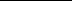 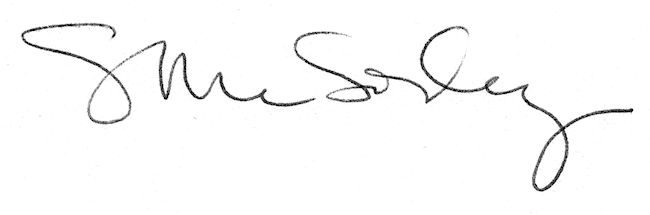 